No. UET/D&S/PB/___Dated: ___________The Chairman,Software Engineering Department,UET, Taxila.Subject:	LIST OF DEFAULTER STUDENTS FOR 2020- SESSION.The undersigned has been directed by the Competent Authority to request you to advise the following students to deposit their pending dues mentioned against each upto 20.05.2022 (Friday).*	Reference to Sr. Nos. 14 & 15 amount is due as mentioned against each to be recovered from the Disable persons according to Notification No. UETT/A&R/S-5(31)/828 dated 05.07.2012.2.	As per clause 30.10 of Prospectus 2020, the students may be struck off from rolls of the University which is reproduced as under:- “The name of the defaulter will be struck off from rolls of the university and he / she will have to pay the re-admission fee along with fees and fine before he/ she is re-admitted. Application to this effect shall be submitted to the concerned Dean of Faculty”.It is further added that the defaulter students may not be allowed to attend the classes up till recovery of their pending dues.ASSISTANT REGISTRAR(Dues & Scholarship Section)The RegistrarThe TreasurerThe Controller of ExamsSecretary to the Vice ChancellorIncharge Academic CellAll Notice BoardsOffice copyDSA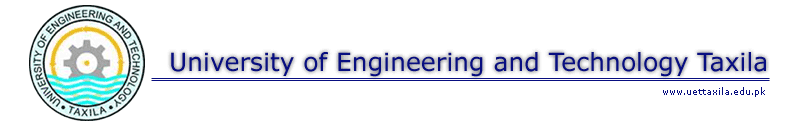 Sr. No.Registration No.Name of StudentSemesterRecovery of late fee fine (Rs.)Outstanding Amount (Rs.)20-SE-01SOWAIBA ARSHAD3rd7000.0054500.0020-SE-17MUHAMMAD ZOHAIB SAEED (Ehsaas)3rd7000.0055500.0020-SE-20Ali Haider (EHSAAS)3rd7000.0055500.0020-SE-34GHUFRAN ULLAH (EHSAAS)3rd7000.0054500.0020-SE-38MUHAMMAD NOMAN SHAFIQUE (EHSAAS)3rd7000.0054500.0020-SE-42MUHAMMAD HASSAAN MAQBOOL (EHSAAS)3rd7000.0055500.0020-SE-46USAMA MUHAMMAD (EHSAAS)3rd7000.0054500.0020-SE-49AQEEL AHMED3rd7000.00020-SE-52MUHAMMAD IMRAN SHAHZAD (EHSAAS)3rd7000.0055500.0020-SE-54RAZA ULLAH (EHSAAS)3rd7000.0055500.0020-SE-55MUZAMMIL HUSSAIN (EHSAAS)3rd7000.0055500.0020-SE-59AMMAD AHMED KHALID (EHSAAS)3rd7000.0054500.0020-SE-69*HUSNAIN LATIF(Cat. G. EHSAAS)1st2nd3rd7000.007000.007000.0034500.0027750.0027750.0020-SE-75*Muhammad Gohar Ali(Cat. G)1st2nd3rd7000.007000.007000.0034500.0027750.0027750.0020-SE-79HIRA SHAHID3rd11000.0089500.0020-SE-94AQSA SHAKOOR2nd0500.0020-SE-100FAHEEM ABBAS (EHSAAS)3rd7000.0055500.00